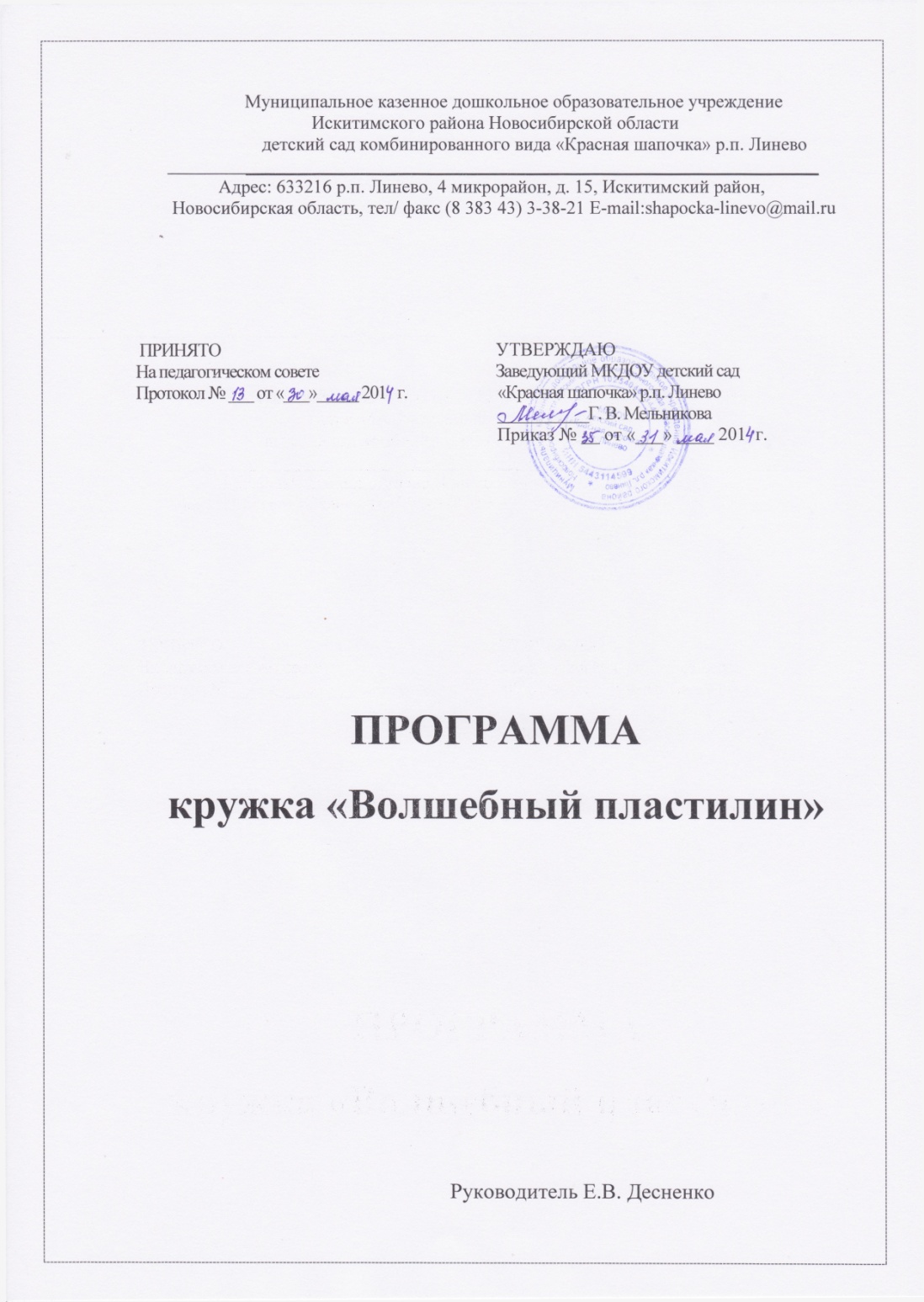 СодержаниеЦелевой разделПояснительная запискаРисование пластилином – чрезвычайно полезный вид детского творчества: кроме развития художественного вкуса и пространственного воображения, она влияет на мелкую моторику. Т.е. при работе с пластилином массируются определенные точки на ладонях, которые в свою очередь активизируют работу мозга и развивают интеллект ребенка.Рисование пластилином  – самый осязаемый вид художественного творчества. Ребенок не только видит то, что создал, но и трогает, берет в руки и по мере необходимости изменяет.Одной из главных задач обучения и воспитания детей на занятиях рисованием пластилином  - является обогащение мировосприятия воспитанника, т.е. развитие творческой культуры ребенка (развитие творческого нестандартного подхода к реализации задания, воспитания трудолюбия, интереса к практической деятельности, радости созидания и открытия для себя что – то нового). Согласно данным психологов и физиологов у детей 5-6 лет слабо развиты мелкие мышцы руки, несовершенна координация движений, незакончено окостенение запястий и фаланг пальцев. Зрительные и двигательные анализаторы, которые непосредственно участвуют в восприятии и воспроизведении букв и их элементов находятся в равной стадии развития. У таких детей недостаточно сформирована способность к оценке пространственных различий, от которых зависит полнота и точность восприятия и воспроизведение форм букв. Кроме того, дети с трудом ориентируются в таких необходимых при письме пространственных характеристиках, как правая и левая сторона, верх-низ, ближе-дальше, над-под. Именно к 6-7 годам в основном заканчивается созревание соответствующих зон головного мозга, развитие мелких мышц кисти. У большинства детей пальцы малоподвижны, движение их отличаются неточностью или несогласованностью. Многие пятилетние дети держат ложку в кулаке, с трудом правильно берут кисточку, карандаш, иногда не могут расстегнуть и застегнуть пуговицы. Оказывается, что у большинства современных детей отмечается общее моторное отставание. Если раньше родителям, а вместе с ними и детям, приходилось больше делать руками: перебирать крупу, стирать белье, вязать, то сейчас же на каждое занятие есть по машине. К сожалению, о проблемах связанных с координацией движений и мелкой моторикой рук большинство родителей узнают только перед школой. Это приводит к усиленной нагрузке на ребенка. Детям, кроме усвоения новой информации, приходится еще учиться удерживать в непослушных пальцах ручку. Учитывая важность проблемы по развитию мелкой моторики, я составила  программу кружка «Волшебный пластилин». Предлагаемая программа имеет художественно- эстетическую направленность, которая является важным направлением в развитии и воспитании. Являясь наиболее доступным для детей, рисование пластилином  обладает необходимой эмоциональностью, привлекательностью, эффективностью. Программа предполагает развитие у детей художественного вкуса и творческих способностей. Авторы, исследующие проблему эффективной работы с пластилином и его влияние на творческие способности детей: Н.Б. Хазелова,  Б.Б. Косминская, Н.П. Сакулина, Т.С. Комарова, А.И. Савинков, О.В. Григорьев и др. Отмечают наличие тесной взаимосвязи между тонкой двигательной координацией и уровнем работоспособности, степенью овладения техническими навыками и успешностью, качеством выполнения работыВ настоящее время искусство работы с пластилином в детском творчестве не потеряло своей актуальности. Лепные картины или интересные поделки из пластилина могут украсить группу или комнату. Программа построена «от простого к сложному». Рассматриваются различные методики выполнения изделий из пластилина с использованием разнообразных техник («горошками», «жгутиками», «капельками», техника «обратка», работа на стекле).«Волшебный пластилин» - так называется курс. Он предполагает развитие ребенка в самых различных направлениях: конструктивное мышление, художественно – эстетический вкус, образное и пространственное мышление. Все это необходимо человеку, чтобы осознать себя гармонично развитой личностью. Ведущая идея данной программы – создание комфортной среды общения. Развитие способностей, творческого потенциала каждого ребенка   и его самореализации. Она предусматривает развитие у детей изобразительных, художественно – конструкторских способностей, нестандартного мышления. Творческой индивидуальности.Одной из основных целей художественной деятельности рисования пластилином является развитие личности ребенка, его способностей, творческих задатков, интеллекта. Обучение умениям не вытесняет непосредственности детского восприятия. В процессе рисования пластилином  помимо развития мелкой моторики у ребенка развивается пространственное воображение, художественный вкус и аккуратность. Художественная деятельность из пластилина     учит концентрации внимания, так как заставляет сосредоточиться на процессе изготовления поделок или картин. Учит следовать устным инструкциям, а так же  стимулирует развитие памяти, пространственное воображение, что является немаловажным при подготовке ребенка к школе.Тематика занятий строится с учетом интересов детей, возможности их самовыражения. В ходе усвоения детьми содержания программы учитывается темп развития специальных умений и навыков, уровень самостоятельности. Умение работать в коллективе. Программа позволяет индивидуализировать сложные  работы: более сильным детям будет интересна сложная композиция, менее подготовленным, можно предложить работу проще. Что отвечает современным требования ФГТ и дает возможность всем детям получить одинаковые стартовые возможности  при  поступлении в школу. При этом обучающий и развивающий смысл работы сохраняется. Это дает возможность предостеречь ребенка от страха перед трудностями, приобщить без боязни творить и создавать.В процессе работы по программе «Волшебный пластилин», дети постоянно совмещают  и объединяют в одно целое все компоненты лепки: материал, изобразительное и цветовое решение, технологию изготовления и др.Самое важное и ценное заключается в том, что рисование пластилином наряду с другими видами изобразительного искусства развивает ребенка эстетически. Он учится видеть, чувствовать, оценивать и созидать по законам красоты. Цели, задачиЦель программы кружка «Волшебный пластилин» - всестороннее и эстетическое развитие детей в процессе овладения элементарными приемами рисования пластилином, как  художественного способа  изображения.    Задачи программы кружка   Обучающие:Знакомить детей с основными понятиями и базовыми формами лепки.Обучать различным приемам и способам рисования пластилином.Формировать умения следовать устным инструкциям.Учить смешивать пластилин, находить разные оттенки.Обогащать словарный запас детей. Развивающие:Развивать внимание, память, логическое и пространственное воображение.Развивать художественный вкус, творческие способности и фантазии детей.Развивать у детей способность работать руками. Приучать к точным движениям пальцев, совершенствовать мелкую моторику рук, развивать глазомер.   Воспитательные:Воспитывать интерес к искусству рисование пластилином.Формировать у детей начальные представления о здоровом образе жизни.Способствовать созданию игровых ситуаций, расширять коммуникативные способности детей.Совершенствовать трудовые навыки, формировать культуру труда, учить аккуратности, умению бережно и экономно использовать материал, содержать в порядке рабочее место. Принципы, лежащие в основе программы:Доступности  (простота, соответствие возрастным и индивидуальным особенностям).Наглядности (иллюстративность, наличие дидактических материалов).Демократичности и гуманизма (взаимодействие педагога и воспитанников в социуме, реализация собственных творческих потребностей).Научности (обоснованность, наличие методологической базы и теоретической основы).«От простого к сложному» (научившись элементарным навыкам работы, ребенок применяет свои знания в выполнении сложных творческих работ).Условия реализации программы:Наличие материально – технического обеспечения.Систематичность посещения кружка «Волшебный пластилин».Регулярные выставки кружка для родителей, детей, сотрудников и гостей детского сада.Участие детей, посещающих кружок, в конкурсах детского творчества муниципального и районного значения. Организационно – методическое обеспечение программы .Программа кружка «Волшебный пластилин» рассчитана на 1 год обучения детей подготовительной группы. Для успешного освоения программы численность детей в кружке должна составлять от 10 до 12 человек. Продолжительность занятия составляет 25 – 30 минут. Занятия проводятся в двух подгруппах, два раза в неделю. Содержательная частьВ процессе занятий используются различные формы и методы.Методы:Методы, в основе которых лежит способ организации занятия:Словесный (устное изложение, беседа, рассказ);Наглядный (иллюстрации, показ педагогом, работа по образцу);Практический (выполнение работ по инструктивным картам).Методы, в основе которых лежит уровень деятельности детей:Объяснительно – иллюстративный (дети воспринимают и усваивают готовую информацию);Репродуктивный (дети воспроизводят полученные знания и освоенные способы деятельности);Частично – поисковый (участие детей в коллективном поиске, решение поставленной задачи совместно с педагогом);Исследовательский (самостоятельная творческая деятельность детей).Методы, в основе которых лежит форма организации деятельности детей на занятиях:Фронтальный – одновременная работа со всеми детьми;Индивидуально – фронтальный – чередование индивидуальных и фронтальных форм работы;Групповой – организация работы в группах;Индивидуальный – индивидуальное выполнение заданий.Среди приемов, используемых в процессе реализации кружковой деятельности, усиливающих мотивацию обучения, следует назвать:Активизация и индивидуализация обучения;Игры и игровые ситуации;Творческие работы.  Формы работыиндивидуальная – каждый ребенок должен сделать свою работу;групповая – при выполнении коллективных работ каждая группа выполняет определенное задание;коллективная – в процессе подготовки и выполнения коллективной композиции детей работают все вместе, не разделяя обязанностей.ресурсный круг –  рекомендуется проводить вначале занятия; помогает определить тему (присоединение к теме занятия) и поставитьучебные задачи; помогает понять взаимосвязь образа; развивает целостное восприятие и ситуацию успеха учащихся; активная форма «Работа в группе» на этапе «Беседа»;ТРИЗ – позволяет детям самостоятельно находить ответы на вопросы, решать задачи, анализировать, а не повторять сказанное взрослым.Лэпбук - ребенок (или группа детей), взяв в руки такую папку, выполняет задания, рассматривает картинки, разбирает схемы, тем самым в лёгкой и непринужденной форме закрепляет и расширяет свои знания по определенной теме.  Направление работы кружкаИзготовление картин из пластилина.Изготовление сувениров и открыток к празднику.Участие в выставках. Тип программыПрограмма кружка «Волшебный пластилин»  - является авторской программой художественно – эстетической направленности, созданной на основе методических пособий Давыдовой Г.Н., Лыковой И.А., Зиминой Н.В., Кард В., С. Петровой, Рони Оренса, Румянцевой Е.А.  Ожидаемые результатыВ результате обучения по данной программе дети:- научатся различным приемам работы пластилином;- научатся следовать устным инструкциям, читать схемы изделий, создавать изделия пользуясь картами;- будут создавать картины в техники «рисование пластилином»;- разовьют внимание, память, мышление, пространственное воображение; -мелкую моторику рук и глазомер; - художественный вкус и фантазию;- познакомятся с искусством «рисование пластилином»;- овладеют навыками культуры труда;- улучшат свои коммуникативные способности и приобретут навыки работы.Организационный раздел  Техническое оснащение занятийДля занятий в кружке необходимо иметь:Цветной пластилин.Цветной и белый картон. Дощечки для лепки.Стеки разной формы, альбом для рисования.Разный бросовый материал для оформления работ.Клеенка.Оборудование:Столы, Стулья, Мольберт,Доску,Плакаты,Образцы объектов труда,Инструкционные карты.Режим работы кружкаКадровое обеспечениеКружок будут посещать дети старшей и подготовительной к школе группы. В количестве 12 человек.РППСДля детей кружка в группах  необходимо  создать  уголки  «Детского творчества». Где еженедельно будут вывешиваться детские работы, награждения за участие в различных мероприятиях и конкурсах. Для родителей необходимо  создать информационные стенды, где будет вывешиваться разная информация.В группах для детей будут отведены уголки творчества с необходимым материалом ( доски, пластилин, стеки, альбомные листы и т.д.)  для индивидуальных  и групповых работ.В холле детского сада будут созданы стенды для персональных и коллективных  выставок.Методическое обеспечение программы «Волшебный пластилин»Учебные и методические пособияЛыкова И.А. Мастерилка «Крылья и хвосты из пластилина». – Издательство «Карапуз».Лыкова И.А. Мастерилка «Сюжетная лепка». – Издательство «Карапуз».Лыкова И.А. Журнал «Воробей» - « Ловись  рыбка».- Издательство «Карапуз».Довыдова Г.Н. Пластилинография – Анимационная живопись. – М. -2008.Лыкова И.А. Лепим, фантазируем, играем – книга для занятий с детьми. ОООТ.Ц. «Сфера» 2000.Румянцева Е.А. «Простые поделки из пластилина». ООО «Издательство «АЙРИС –пресс». 2008.Кард В. Петров С. «Игрушки из пластилина». М. «Рипол классик». 2001.Рони Орен «Секреты пластилина». Москва «Махаон» . 2011.Материалы из опыта педагога.Инструкционные карты и схемы изготовления поделок,Образцы изделий,Таблица рекомендуемых цветовых сочетаний,Диагностическая карта «Оценка результатов освоения программы кружка «Волшебный пластилин».Диагностическая  карта1 балл –  самостоятельно не выполняет и помощь взрослого не принимает.2балла –  выполняет с  небольшой помощью взрослого.3балла – Самостоятельно выполняет .Перспективный план кружковой работы«Волшебный пластилин»2016 -2017 г.План работы с родителями кружка «Волшебный пластилин»1-3 недели2-4 неделиПонедельник -средаВторник - четвергФ.И.ребенкаПередает  в работе основные св-ва и отношения предметов (форму, цвет,  размер, пространственное расположение)Рисует по образцу.Рисует по словесной инструкцииРабота с цветом (соединение цветов, получение оттенков)Овладение техникой рисования(раскатывание, сплющивание, размазывание)Организация рабочего местаУмение пользоваться инструментами и приспособлениямиДаёт оценку своей работе и работе сверстника.Участвует в создании коллективных картин.месяц                            Тема                ТеорияЗанятиясентябрьВводное занятие.Инструменты и материалы.Правила техники безопасности.МониторингОзнакомление кружковцев с режимом работы кружка, содержанием предстоящей работы. Техника безопасности при работе со стеками.Диагностика результатов образовательной деятельности.        1         2Материал – пластилин.Откуда появился.Рисование по трафарету .Темы:  «Коровушка –Буренушка», «Бобик», «Серенькая кошечка», «Барашек». (Форма работы индивидуальная)Познакомить детей как родился пластилин. Познакомить со свойствами.Закреплять знания о домашних животных.Познакомить с техникой рисования пластилином по трафарету.Развивать координацию движений рук, мелкую моторику.        3     4- 6Коллективная работа «На  лугу».Развивать композиционные навыки, цветовосприятие. Умение работать в коллективе.   7 - 8октябрьРисование пластилином на круглой основе: Тема: «Фруктовое дерево» (форма работы индивидуальная).Учить создавать композицию из отдельных деталей, используя имеющиеся умения и навыки работы с пластилином – скатывание, расплющивание, размазывание. Развивать творческое воображение.Развивать мелкую моторику рук при создании композиции из пластилина.       1Тема : «Солнечная улыбка»      2Тема:  «Романтичная ворона»Тема: «Дружеский портрет» (индивидуальная работа  по схемам).Тема: «Лебединое озеро»(коллективная работа).      3    4 – 6    7 - 8ноябрьРазмазывание кусочков пластилина по основе.Тема: «Жар –птица».Тема: «Море».Тема: «Фрукты», «Букет» (работа подгруппами).Коллективная работа «Репка»Учить детей  лепить пластилином на горизонтальной плоскости, передавая изображение предметов. Закреплять прием размазывания пластилина. Развивать композиционные навыки.       1       2    3 - 6декабрьРисование шариками.Тема: «Снеговик»Тема: «Зайчик». (работа подгруппами).Коллективная работа.Тема: «Веселый Дед мороз».Познакомить с новой техникой рисования пластилином. Развивать практические умения и навыки детей при создании заданного образа посредством скатывания пластилина в шарик. Формировать композиционные навыки.   1 -4   5 - 8январьРисование «капельками».Тема: «Лисонька - лиса»Тема: «Мишка –косолапый».(индивидуальная работа).Познакомить с новой техникой рисования пластилином – рисование «капельками». Учить передавать в рисунке характерные особенности животных. Закрепить усвоенные ранее приемы лепки (скатывание, оттягивание, сглаживание и др. Развивать эстетическое восприятие, творческое воображение.   1 -2   3 - 4февральРисование жгутиками.Тема: «Лев – царь зверей».(индивидуальная работа).Закрепить и расширить представления детей о новых способах рисования пластилином. Продолжить знакомить со свойствами пластилина: мягкий, податливый, способен придать заданную форму. Учить достигать выразительности через более точную передачу формы, цвета, изображения мелких деталей.Воспитывать аккуратность при работе с пластилином.    1 -  2Тема:  «Веселый клоун».Коллективная работа. «На поле».    3 - 4мартРисование  «монетками».Тема: «Букет для мамочки». (индивидуальная работа).Тема: «Цветущее дерево» (коллективная работа).Продолжать знакомить детей  со специальным жанром изобразительного искусства – рисованием пластилином. Развивать воображение, композиционные навыки.  1 – 4  5 - 8апрельРазные техники рисования пластилином.Тема: «Пиратский клад».Тема: «Морское дно».(коллективная работа).Тема: «Похититель яблок»(индивидуальная работа).Тема: «Пасхальные яйца».(работа парами).Закрепить умение использовать в работе ранее усвоенные приемы лепки (скатывание, оттягивание, прищипывание, сглаживание и др. Учить смешивать пластилин разного цвета для получения нового оттенка.   1 – 2   3 – 4   5 – 6   7 - 8Май Обратка – рисование пластилином.Тема: «Рыжий кот».Тема: «Веселый жираф».(индивидуальная работа).МониторингПознакомить детей с новой техникой рисования. Закрепить умение создавать лепную картинку с обратным изображением.Развивать у детей эстетическое восприятие, живой интерес к природе.  1 – 3   4 – 7    8Месяц             Основные мероприятияОтветственныйСентябрь 1 Анкета-опрос для родителей + диагностика для детей (см. приложение).2 Оформление  декоративного уголка в группе.3 Консультация «Знакомство детей  с новым видом рисования – «рисование пластилином».ВоспитателиВоспитатель ИЗОПсихологОктябрь1 Оформление уголка для родителей в приемной группы.2 Беседа  на тему «Товарищи взрослые, мы в ответе за все, что делают наши дети».3 Папка –раскладушка «История возникновения рисования пластилином».4 Письменная консультация «Художественно –эстетическое воспитание в семье».Воспитатели Воспитатель ИЗОНоябрь1 Устный журнал «Методы воспитания детей дошкольного возраста».2 Приобщение родителей в оснащении учебным материалом декоративного уголка в группе.3 Папка –раскладушка « Чем и как занять ребенка дома».4 Выставка детских работ.ВоспитателиВоспитатель ИЗОДекабрь Диспут  «Ваш ребенок воспитан?».Папка –раскладушка «Развитие творчества у детей».Письменная консультация «Влияние рисования пластилином на эстетическое воспитание детей дошкольного возраста».Выставка детских работ.Воспитатель ИЗОЯнварь1 Практикум «Изготовление картин из пластилина».2 Папка –раскладушка «Истоки доброты».3 Совместное оформление мини-музея «Волшебный пластилин».4 Выставка детских работ.ВоспитателиВоспитательИЗОФевраль1 Обмен опытом «Эстетическое воспитание в семье».2Папка –раскладушка «Основные  техники рисования пластилином».3 Письменная консультация «Приемы рисования пластилином».4Усный журнал «Надо знать и понимать своего ребенка».Воспитатель ИЗОМарт1 Письменная консультация «Ступеньки к творчеству».2 Оформление стенда для родителей «Детское творчество – мир ярких, удивительных образов».3 Мастер –класс «Сувенирная открытка » (рисование пластилином).4 Выставка детских работ.ВоспитателиВоспитатель ИЗОАпрель1 Оформление фотовыставки «Веселый пластилин».2 Обмен опытом «Как приучить ребенка видеть прекрасное?».3 Выставка детских работ.Воспитатель ИЗОМай1 Анкета –опрос + диагностика детей .2 Совместная деятельность воспитателей и родителей  (подготовка к районной выставке).3  Родительское собрание (подведение итогов за учебный год).ВоспитателиВоспитатель изоРодители